             IMPRÈS DE LA CONVOCATÒRIA D’AJUTS A PROJECTES RELACIONATS AMB LA COOPERACIÓ INTERNACIONAL, MOBILITAT I RECERCA PER AL DESENVOLUPAMENT DE L’OFICINA 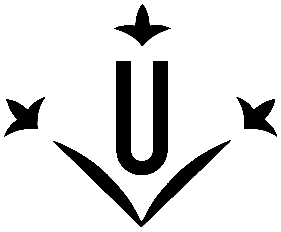 DE DESENVOLUPAMENT I COOPERACIÓ DE LA UdL PER A L’ANY 20171. MODALITAT A LA QUE ES PRESENTA EL PROJECTE (marcar amb una x)     2. DADES DEL PROJECTE3. DADES DE LA PERSONA  RESPONSABLE I DE L’EQUIP SOL·LICITANTEl/la sotasignat accepta íntegrament les bases de la convocatòria a la qual s’acullLleida,  ........... de...................... de 2017INVESTIGADOR/A PRINCIPALNom:ALTRES MEMBRES DE L'EQUIP INVESTIGADOR (omplir tans cops com membres a l'equip)Nom:PROJECTES DE COOPERACIÓDOCÈNCIAPROJECTES DE COOPERACIÓRECERCAPROJECTES DE COOPERACIÓTRANSFERÈNCIA DE CONEIXEMENTSMOBILITAT EN COOPERACIÓ AL DESENVOLUPAMENTMOBILITAT CURRICULARMOBILITAT EN COOPERACIÓ AL DESENVOLUPAMENTMOBILITAT SOLIDÀRIAESTUDIS DE RECERCA  SOBRE EL 4RT MÓNTítolZona/país d’actuacióDurada del projecteData prevista d’iniciData prevista finalitzacióData prevista finalitzacióPressupost totalPressupost sol·licitatEntitats col·laboradores (si n’hi ha)Nom/sVinculació dins la UdL: PDI, PAS, estudiantat (indicar el departament, el servei o la titulació)Adreça postal per a comunicacionsAdreça electrònicaTelèfons de contacteAltres consideracions que es considerin oportunesDOCÈNCIA que s'impartirà en el marc del projecte i al país de la contrapartDOCÈNCIA que s'impartirà en el marc del projecte i al país de la contrapartTítol assignatura/esHores de docènciaRECERCA dins el marc del projecteRECERCA dins el marc del projecteTipus de dedicació (encerclar  la que correspongui)      TOTAL                       PARCIAL                                     DOCÈNCIA que s'impartirà en el marc del projecte i al país de la contrapartDOCÈNCIA que s'impartirà en el marc del projecte i al país de la contrapartTítol assignatura/esHores de docènciaRECERCA dins el marc del projecteRECERCA dins el marc del projecteTipus de dedicació (encerclar  la que correspongui)      TOTAL                       PARCIAL                                     